Приложение №1 к решению Сельской Думы СП “Деревня Шумятино» От 12.12.2014 г. №84СХЕМАизбирательного округа для проведения выборов депутатов Сельской Думы сельского поселения «Деревня Шумятино»Десятимандатный избирательный округ № 1.Границы избирательного округа:территория МО СП «Деревня Шумятино»Число избирателей: 805Приложение №2 к решению Сельской Думы СП “Деревня Шумятино» От 12.12.2014 г. №84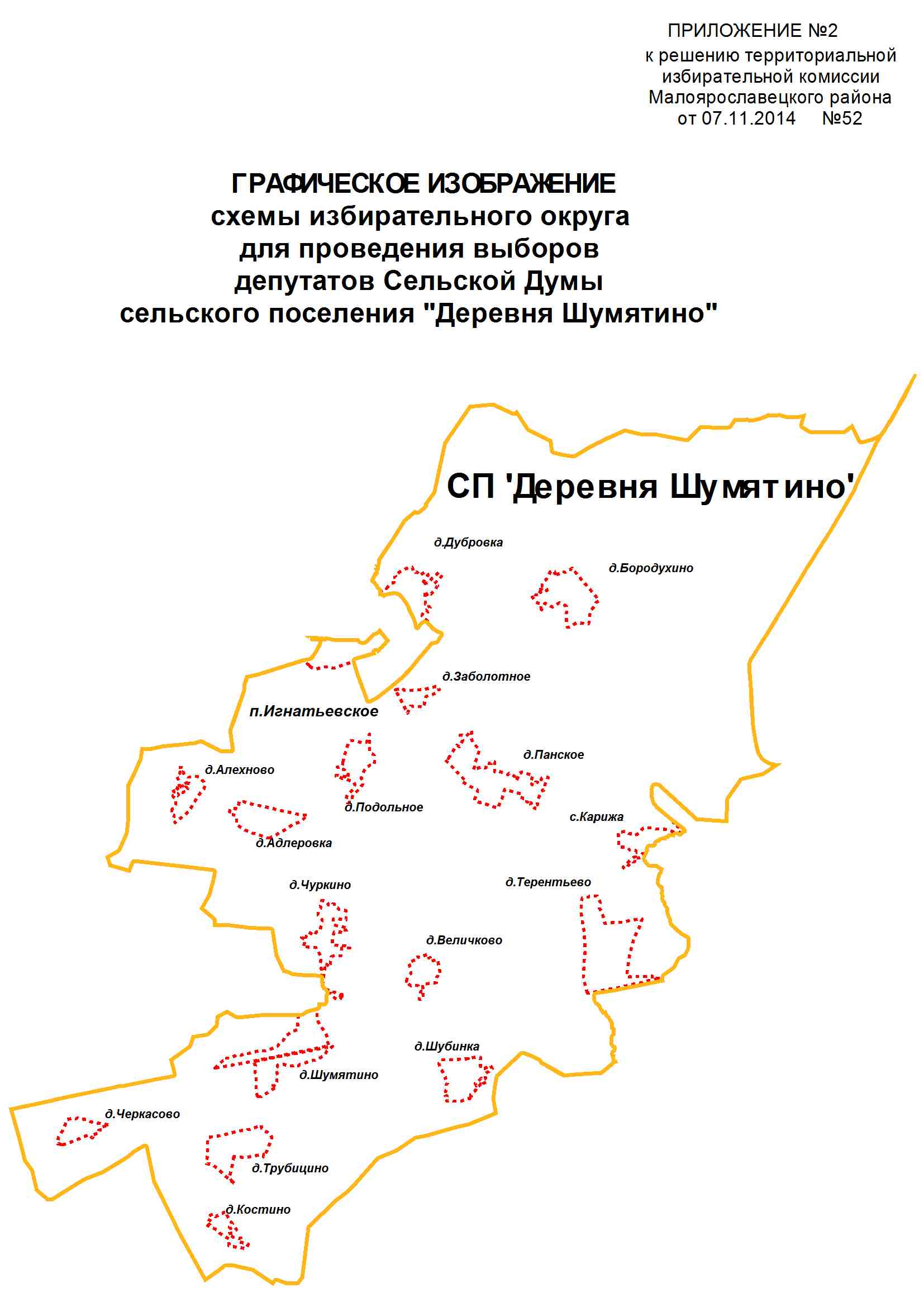 